Назив евиденције: Сертификати о безбедности индустријске железнице за превоз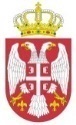 Република СрбијаДИРЕКЦИЈА ЗА ЖЕЛЕЗНИЦЕР. бр.Назив исправеНосилац исправеДатум издавањаРок важењаEIN1.Сертификат о безбедности индустријске железнице за превозЈП „Електропривреда Србије“ Огранак ТЕНТ Београд - Обреновац21.07.2020.20.07.2025.RS1320200001